Сумська міська радаВиконавчий комітетРІШЕННЯвід 27.05.2022 № 181             Про застосування Товариству з обмеженою відповідальністю                       «А-Муссон» тарифу на послугу з поводження з побутовими відходами в частині захоронення	Враховуючи рішення Виконавчого комітету Сумської міської ради                    від 01.10.2008 № 479 «Про визначення підприємства по захороненню твердих побутових та негабаритних відходів на полігоні для складування твердих побутових відходів» (зі змінами), лист Комунального підприємства «Чисте місто» Сумської міської ради від 20.04.2022 № 01-09/24, у зв’язку з переходом Комунального підприємства «Чисте місто» Сумської міської ради на спрощену систему оподаткування 3 групи за ставкою 2 %, відповідно до підпункту 5 пункту 11 Закону України «Про внесення змін до Податкового кодексу України та інших законодавчих актів України щодо дії норм на період дії воєнного стану» від 15.03.2022 № 2120-IX, Закону України «Про затвердження Указу Президента України «Про введення воєнного стану в Україні», Закону України «Про затвердження Указу Президента України «Про продовження строку дії воєнного стану в Україні», керуючись підпунктом 2 пункту «а» частини першої статті 28 та частиною першою статті 52 Закону України «Про місцеве самоврядування в Україні», Виконавчий комітет Сумської міської радиВИРІШИВ:1. Товариству з обмеженою відповідальністю «А-Муссон» застосовувати для нарахування за послугу з поводження з побутовими відходами в частині захоронення тариф на захоронення побутових відходів без податку на додану вартість в розмірі 42,23 грн за 1 м3 (без ПДВ), або 222,04 грн за тонну (без ПДВ) з моменту переходу Комунального підприємства «Чисте місто» Сумської міської ради на спрощену систему оподаткування 3 групи за ставкою 2 %, а саме з 01.04.2022.2. Товариству з обмеженою відповідальністю «А-Муссон» здійснити відповідні заходи для зменшення тарифу на послугу з поводження з побутовими відходами у зв’язку зі зміною тарифу на захоронення побутових відходів.3. Тариф на захоронення побутових відходів згідно з пунктом 1 даного рішення діє до першого дня місяця, наступного за місяцем припинення або скасування воєнного стану на території України.4. Рішення набирає чинності з моменту оприлюднення на офіційному вебсайті Сумської міської ради та регулює відносини за цим рішенням                                  з 01.04.2022 рокуМіський голова			                                                        О.М. ЛисенкоЖурба О.І. 700 590Розіслати: Журба О.І., Олійник О.С.,  Масік Т.О., ТОВ «МЄІРЦ» 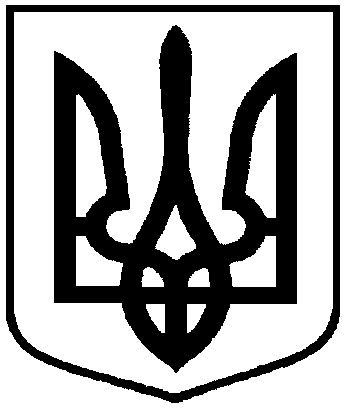 